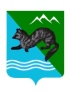 П О С Т А Н О В Л Е Н И ЕАДМИНИСТРАЦИИ СОБОЛЕВСКОГО МУНИЦИПАЛЬНОГО РАЙОНА КАМЧАТСКОГО КРАЯ  20 июня  2018                              с. Соболево                                    № 163О внесении изменений в постановление администрации Соболевского муниципального района от 21.05.2014 №110 «О комиссии по назначению премии лучшим учащимся муниципальных образовательных учреждений и лидерам молодежных общественных объединений Соболевского муниципального района             В связи с внесением изменений в структуру администрации Соболевского муниципального района и кадровыми  изменениями в органах местного самоуправления и  учреждениях Соболевского муниципального района АДМИНИСТРАЦИЯ  ПОСТАНОВЛЯЕТ:     1.Внести изменения в  Положение о комиссии по назначению премии лучшим учащимся муниципальных образовательных учреждений и лидерам молодежных общественных объединений Соболевского муниципального района, утвержденное постановлением администрации Соболевского муниципального района от 21.05.2014 №110 «О комиссии по назначению премии лучшим учащимся муниципальных образовательных учреждений и лидерам молодежных общественных объединений Соболевского муниципального района  следующего содержания:    1.1. В пункте 1.3. Приложения №1  слова «Управление образования» дополнить словами «, социальной и молодежной политики».    1.2. Приложение №2 изложить в новой редакции согласно приложению .2. Управлению делами администрации Соболевского муниципального района направить настоящее постановление для опубликования в районной газете «Соболевский вестник» и разместить на официальном сайте Соболевского муниципального района в информационно-телекоммуникационной сети Интернет.4. Настоящее постановление вступает в силу после его официального опубликования(обнародования).Глава Соболевского муниципального района                                   В.И.Куркин                                                                     Приложение                                                                                                 к постановлению администрации                                                                                         Соболевского муниципального района                                                                                от 20.06.2018   № 163Составкомиссии по назначению премии лучшим учащимся муниципальных образовательных учреждений и лидерам молодежных общественных объединений Соболевского муниципального района      Хорошайло Елена	 -       заместитель главы администрации       Васильевна                       Соболевского муниципального района,                                     	         председатель комиссии      Куркина  Нина           -      руководитель управления образования,      Николаевна               	социальной и молодежной политики                                                    администрации Соболевского                                                   муниципального района, заместитель	                                                                        председателя      Коллегова  Анна      -       начальник отдела по образовательным                    Гавриловна                     вопросам, спорту и молодежной политике                                                                      управления образования, социальной и                                                    молодежной политики администрации                                                 Соболевского муниципального   района,                                                 секретарь комиссии        Члены комиссии:        Оганесян Виталий -      начальник штаба Соболевского отдела           Эдуардович                    Всероссийского военно-патриотического                                                 общественного движения  «Юнармия»        Сысоева Ольга -              начальник отдела социального развития,                   Геннадьевна                   труда и культуре управления образования,                                                                      социальной и молодежной политики                                                   администрации Соболевского муниципального                                                     района         Спешнева Наталья     -    председатель комитета по работе с молодёжью,        Владимировна               образованию, культуре и спорту Думы                                                  Соболевского муниципального  района            